嘉義縣第七屆「不倒翁盃」麵條抗震模型製作研習暨比賽實施計畫源起由於嘉義地區在臺灣歷年來的地震紀錄中屬於高地震潛勢區域，尤其此區大部分為地質較鬆軟的平原，使得此區域具有很大的地震災害潛在危險，如嘉義附近的梅山斷層、九芎坑斷層、木屐寮斷層及觸口斷層。由20世紀臺灣發生的地震災害來看，大半發生在嘉南平原，又發生在嘉義的地震災害佔有多數，如1906年梅山地震、1941年中埔地震、1964年白河地震、1998年瑞里地震及1999年嘉義地震等，此區所發生之歷史地震往往造成嚴重的損傷。目的為了扎根地震防災教育，提升防災意識，藉由安排影音與模型製作等地震防災教育相關課程，讓學生更輕鬆、快樂的學習地震防災知識；並且規劃「不倒翁盃」麵條抗震模型競賽，利用簡化的結構力學原理，透過團隊合作與構思，激發學生對建築耐震設計的基本觀念，了解建物安全的重要性，提升地震防災教育成效。今年為921大地震二十四週年，更盼藉此活動提升師生及全民的防災觀念，記取經驗降低未來災害發生時的損傷。依據教育部112年3月2日臺教資(六)字第1120019270號函。辦理單位指導單位：教育部聯合主辦：嘉義縣政府          國立中正大學地球與環境科學系          財團法人國家實驗研究院國家地震工程研究中心          國立自然科學博物館921地震教育園區承辦單位：嘉義縣義仁國民小學協辦單位：嘉義縣社團國民小學、嘉義縣香林國民小學、永慶高中自造教育及科技中心、民雄國中自造教育及科技中心、嘉義縣防災教育輔導團	活動資訊：112年12月1日(星期五)，上午8時20分至下午3時40分；假中正大學辦理。活動對象及報名：本縣各國中、國小高年級學生，1隊以1名老師加上2名學生為限【同一學校報名，至多限正取2隊，帶隊教師可為同一人】，預計招收參賽學生100人【不含帶隊老師】，額滿為止。組別：國小組高年級(預計30隊)、國中組(預計20隊)。報名方式：請於11月17日(星期五)16：00前，填妥google表單。(網址：https://forms.gle/V1SsuuxYdeJhnyx46 )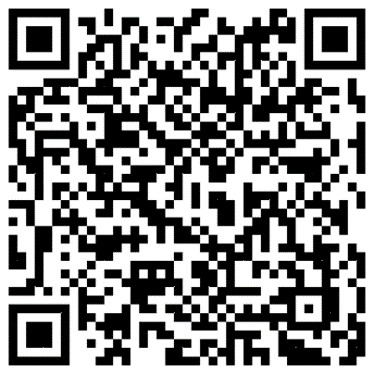 ※報名學生人數超出100人時，以google表單報名先後順序錄取，並於11月20日將錄取名單公布於嘉義縣教育資訊網。另請帶隊教師同步於11月24日前逕至「全國教師在職進修資訊網」報名(課程代號：4113491)，全程參與者核予6.5小時研習時數。學生、指導教師姓名務必填寫正確，以利後續比賽敘獎。比賽規則：製作原則義大利麵屋模型必須為學生的作品，不能動手協助學生製作模型。當主持人宣布製作時間結束之時，各組皆必須停止作業，如不從主持人勸阻仍繼續作業之小組，主持人將取消其參賽資格；模型繳件前由各隊保管，如有任何損壞，各隊自行負責，製作時間截止後不得進行任何修補，並依照主持人的指示將器具做初步的整理。模型製作 比賽評分規則模型繳件後，模型不得再作任何修改或補強，一旦修改或補強即予以淘汰。模型檢驗：模型完成後，每隊派1員繳件。收件人員進行模型檢查、秤重及重量登錄，若發現使用材料不符合規定，該模型將予以淘汰。通過模型檢驗之模型，方能進行承重測試。承重測試：完成的模型須進行重量考驗，如無法承重，即予以淘汰；通過承重測試之模型，方能進行地震測試。地震測試：完成的模型須承受3回合測試，每回合2次地震震動。2根(含)以上主支柱的義大利麵條斷裂，即表示模型嚴重損毀，予以淘汰；比賽過程中，質量塊、水塔飛落脫離則視同淘汰。模型是否通過地震測試由評審判定。名次判定：通過地震測試的模型，依通過之回合數(主排序)與模型重量(次排序)排列名次。通過之回合數多者勝；通過相同回合數者，以模型重量輕者勝。主辦單位保有修改、變更規則之權利，如有未盡事宜，悉依主辦單位相關規定或以當日活動主持人及評審宣布為依據辦理，並得隨時補充公告之。活動獎勵：依通過之回合數(主排序)與模型重量(次排序)排列名次合併   
          判定各組優勝先後順序。【備註】1.優勝隊數得依實際參賽隊數調整。2.教師敘獎部分依據「嘉義縣國民中小學校長教師職員獎           勵基準」規定辦理。課程表本活動聯繫窗口競賽問題請洽教育處承辦人徐婉瑜(電話：3620123分機8308)或雙溪國小徐英傑校長(電話：3795549)。報名問題請洽義仁國小凃博維主任(電話：2110534)。本計畫如有未盡事宜，得隨時補充修正之。國小組國中組材料包、工具包內容物及規則圖解請參考附件。材料包、工具包內容物及規則圖解請參考附件。參賽者 2 人為一組，每隊領取材料包及工具包各一份(內容物請參考附件)，參賽者僅能使用活動單位提供的材料與工具製作義大利麵屋模型，使用其他材料或工具者，取消比賽資格。參賽者 2 人為一組，每隊領取材料包及工具包各一份(內容物請參考附件)，參賽者僅能使用活動單位提供的材料與工具製作義大利麵屋模型，使用其他材料或工具者，取消比賽資格。確認材料包及工具包內容，聆聽完注意事項說明後，在活動主持人的指示之下，即可開始義大利麵屋模型的製作。確認材料包及工具包內容，聆聽完注意事項說明後，在活動主持人的指示之下，即可開始義大利麵屋模型的製作。製作時間40分鐘製作時間50分鐘為二層樓結構物。提供假支撐吸管，不限制樓高。模型二樓樓板需黏貼質量盒，二樓須預留一側面完全不做斜支撐，以放進650g質量塊，如模型檢驗時未預留即予以淘汰。模型樓頂需黏貼水塔基座，並預留水塔放入空間，如無法放入水塔即予以淘汰。為三層樓結構物。未提供假支撐吸管，模型每層樓最短距離不得少於7公分。四面須有同一面於一至三樓完全沒有斜支撐，以模擬現代玻璃帷幕或落地窗構造面對地震時的影響。模型樓頂需黏貼質量盒，以放進650g質量塊。獎    項名額學生獎勵教師獎勵特優國中組2隊禮券1,200元、獎狀乙張嘉獎2次特優國小組2隊禮券1,200元、獎狀乙張嘉獎2次優等國中組2隊禮券1,000元、獎狀乙張嘉獎1次優等國小組3隊禮券1,000元、獎狀乙張嘉獎1次甲等國中組2隊禮券600元、獎狀乙張嘉獎1次甲等國小組3隊禮券600元、獎狀乙張嘉獎1次佳作國中組3隊禮券400元、獎狀乙張獎狀乙張佳作國小組6隊禮券400元、獎狀乙張獎狀乙張時間活動內容負責單位地點08:20-08:40報到08:40-08:50開幕式教育處理學院215演講廳08:50-10:30分站闖關分站闖關分站闖關08:50-10:30"震"之起源"震"之波動"震"之機制"震"之振撼天下-造山運動"震"之防災與減災中正大學地震館2F08:50-10:30「塊」問快答921地震教育園區地震館前廣場08:50-10:30地震警報系統國震中心地震館前廣場08:50-10:30震來了！橋建達文西永慶高中及民雄國中自造教育及科技中心地震館前廣場08:50-10:30骰出防災新生活哇災啦嘉義縣防災教育輔導團地震館前廣場10:30-10:50休息休息休息10:50-11:301.「地震怎麼辦」科教活動課程2.模型製作規則說明921地震教育園區地震館301教室(國小組)10:50-11:301.「地震怎麼辦」科教活動課程2.模型製作規則說明921地震教育園區地震館302教室(國中組)11:30-12:20午餐休息與小組討論午餐休息與小組討論午餐休息與小組討論12:20-13:50抗震模型製作及秤重921地震教育園區國震中心地震館301教室(國小組)地震館302教室(國中組)14:00-14:50抗震模型解說與測試921地震教育園區國震中心理學院215演講廳14:50-15:00休息休息理學院215演講廳15:00-15:40活動講評、頒獎、心得分享活動講評、頒獎、心得分享理學院215演講廳15:40-賦歸賦歸賦歸